CARL MALMSTEN HIGH BACK SOFASweden, circa 1960EA3892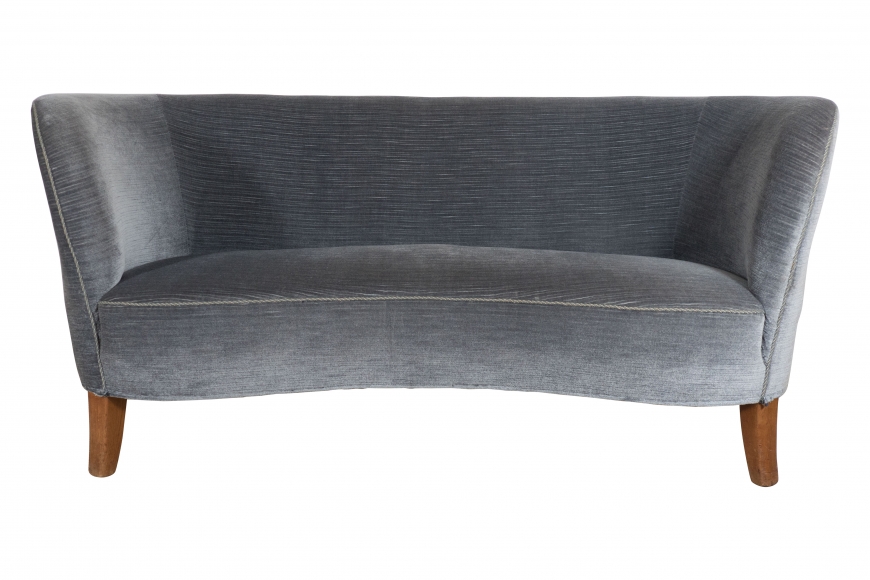 Wood, UpholsteryH: 29 W: 65.5 D: 28 in.